RELAZIONE COORDINATA FINALEA. S. 2021/2022CLASSE ___ sez. ___Plesso di: [  ]  Sommatino  [  ]  Delia SITUAZIONE FINALE DI PROCESSO:La classe è costituita da n. ____ alunni, di cui n. ____ ragazze  e   n. ____ ragazzi.N. ___alunni con certificazione (Disabilità)N. ___alunni con certificazione (DSA)N. ___alunni stranieriAlla fine dell’a. s. il gruppo classe, presenta le seguenti performance:Nel corso del triennio la classe ha subito:Alla fine dell’a. s. sono stati raggiunti i seguenti livelli di competenze disciplinari:OSTACOLI E/O INCENTIVI ALL'APPRENDIMENTO E ALL’ACQUISIZIONE DELLE COMPETENZEa) Fattori ostacolanti l'apprendimento di alcuni alunni si sono rivelati:b) Fattori incentivanti l'apprendimento si sono rivelati:METODOLOGIE DIDATTICHE   SONO STATI EFFETTUATI INTERVENTI EDUCATIVI PER:SONO STATI EFFETTUATI INTERVENTI DIDATTICI PER:8. Valutazione globale della classe ( per le classi terze fare riferimento al percorso didattico-formativo del triennio):_ _ _ _ _Il Coordinatore___________________________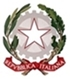 Ministero dell’ IstruzioneI s t i t u t o   C o m p r e n s i v o  “N i n o   D i   M a r i a”Sommatino-DeliaScuola dell’Infanzia, Primaria e Secondaria di 1° Grado Viale Garibaldi, 9 - 93019 Sommatino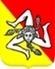 Tel. 0922/871147 - e.mail: CLIC815002@istruzione.it - Pec: CLIC815002@pec.istruzione.it  - C.F. 92036150859  C.U. -UFHXCYTel. 0922/871147 - e.mail: CLIC815002@istruzione.it - Pec: CLIC815002@pec.istruzione.it  - C.F. 92036150859  C.U. -UFHXCYTel. 0922/871147 - e.mail: CLIC815002@istruzione.it - Pec: CLIC815002@pec.istruzione.it  - C.F. 92036150859  C.U. -UFHXCYVariazione tra i componenti del Consiglio di Classe -[_]  Si[_]  NoVariazioni nel gruppo classe[_]  Si[_]  NoITALIANOComunicazione nella madrelingua o lingua di istruzione.Ha una padronanza della lingua italiana tale da consentirgli di comprendere enunciati e testi di una certa complessità, di esprimere le proprie idee, di adottare un registro linguistico appropriato alle diverse situazioni.A – Avanzato n. alunni  ___B – Intermedio  n. alunni  ___C – Basen. alunni  ___D – Inizialen. alunni  ___INGLESEComunicazione nelle lingue straniere.Nell’incontro con persone di diverse nazionalità è in grado di esprimersi a livello elementare in lingua inglese e di affrontare una comunicazione essenziale e semplici situazioni di vita quotidiana. Utilizza la lingua inglese nell’uso delle tecnologie dell’informazione e della comunicazione.A – Avanzato n. alunni  ___B – Intermedio  n. alunni  ___C – Basen. alunni  ___D – Inizialen. alunni  ___FRANCESEComunicazione nelle lingue straniere.Nell’incontro con persone di diverse nazionalità è in grado di esprimersi a livello elementare e di affrontare una comunicazione essenziale, in semplici situazioni di vita quotidiana, in una seconda lingua europea.A – Avanzato n. alunni  ___B – Intermedio  n. alunni  ___C – Basen. alunni  ___D – Inizialen. alunni  ___MATEMATICASCIENZA  TECNONOLOGIACompetenza matematica e competenze di base in scienza e tecnologia.Le sue conoscenze matematiche e scientifico-tecnologiche gli consentono di analizzare dati e fatti della realtà e di verificare l’attendibilità delle analisi quantitative e statistiche proposte da altri. Il possesso di un pensiero logico-scientifico gli consente di affrontare problemi e situazioni sulla base di elementi certi e di avere consapevolezza dei limiti delle affermazioni che riguardano questioni complesse che non si prestano a spiegazioni univoche.A – Avanzato n. alunni  ___B – Intermedio  n. alunni  ___C – Basen. alunni  ___D – Inizialen. alunni  ___STORIAGEOGRAFIACompetenze storico-geografiche.Comprende il cambiamento e la diversità dei tempi storici in una dimensione diacronica, attraverso il confronto fra epoche, ed in una dimensione sincronica, attraverso il confronto fra aree geografiche e culturali. Sa orientarsi nel tessuto culturale e socio-economico del proprio territorio.A – Avanzato n. alunni  ___B – Intermedio  n. alunni  ___C – Basen. alunni  ___D – Inizialen. alunni  ___MUSICAARTEED. MOTORIACompetenze artistico - musicali e motorie.In relazione alle proprie potenzialità si esprime in ambiti motori, artistici e musicali che gli sono congeniali. Si orienta nello spazio e nel tempo dando espressione a curiosità e ricerca di senso; osserva ed interpreta ambienti, fatti, fenomeni e produzioni artistiche.A – Avanzato n. alunni  ___B – Intermedio  n. alunni  ___C – Basen. alunni  ___D – Inizialen. alunni  ___la scarsa applicazione[_]la mancanza d'interesse per la materia[_]la paura dell'insuccesso[_]la carenza di stimoli culturali[_]le difficoltà presentate dalla materia[_]la scarsità del tempo destinato alla materia nei programmi[_]la mancanza di esercizio[_]la mancanza di metodo nello studio[_]altro _ _ _ _ _[_]il coinvolgimento degli alunni nella programmazione[_]il coinvolgimento degli alunni nella didattica[_]l'uso di sussidi audiovisivi e/o multimediali[_]l'uso del laboratorio[_]altro _ _ _ _ _[_]Lezione frontale[_]Problem solving[_]Metodo induttivo[_]Cooperative learning[_]Metodo deduttivo[_]E-learning[_]Metodo scientifico[_]Tutoring[_]Lavoro di gruppo[_]Role playing[_]Interventi individualizzati[_]Brainstorming[_]Didattica laboratoriale[_]migliorare la partecipazione alla vita scolastica[_]superare difficoltà di inserimento[_]acquisire senso di responsabilità[_]partecipare maggiormente alle attività scolastiche[_]sviluppare senso di collaborazione[_]acquisire una maggiore intraprendenza[_]acquisire rispetto per gli altri e l'ambiente[_]aumentare i tempi di attenzione e concentrazione[_]acquisire un razionale metodo di lavoro e di studio[_]ampliare il campo dei loro interessi[_]migliorare il grado di autonomia[_]sviluppare gli interessi emersi[_]accrescere la fiducia in sè[_]sviluppare le loro attitudini[_]acquisire autocontrollo[_]altro ……………………………[_]PER:NELL’AREArecupero[_]consolidamento[_]potenziamento[_]AI FINI DELL'ORIENTAMENTO SONO STATE EFFETTUATE LE SEGUENTI ATTIVITA':_ _ _ _SVOLGIMENTO DELLA PROGRAMMAZIONE DI CLASSE1.  Svolgimento del programma nelle singole materiea) È stato svolto:Tutto[_]Non tutto[_]b)Gli eventuali tagli sono stati  motivati da:mancanza di tempo;[_]attività interdisciplinare;[_](indicarle)scelte culturali particolari;[_](indicarle e motivarle)altro[_]2. Ostacoli e incentivi all'insegnamento:a) Fattori ostacolanti un proficuo insegnamento si sono rivelatila scarsa partecipazione degli studenti al dialogo educativo[_]le assenze degli studenti[_]le assenze personali per malattia o altro[_]le carenze strutturali dell’Istituto[_]b) Fattori incentivanti si sono rivelati:[_]stimoli culturali intenzionali e occasionali[_]corsi di aggiornamento[_]scambio di esperienze con colleghi[_]interesse e richieste degli alunni[_]altro _ _ _ _ _[_]3. La Programmazione coordinata di inizio d'anno3. La Programmazione coordinata di inizio d'anno3. La Programmazione coordinata di inizio d'anno3. La Programmazione coordinata di inizio d'anno3. La Programmazione coordinata di inizio d'annoa) Ha subito, in itinere, modificazioni:Si [_] No[_]per quanto riguarda i contenuti:Sì[_]No[_]in parte[_]per quanto riguarda i metodi e gli strumenti:Sì[_]No[_]in parte[_]quanto riguarda la verifica e la valutazione:Sì[_]No[_]in parte[_]4. Verifica e valutazione degli alunni.a) Criteri seguiti:raccolta di dati durante le interrogazioni formali[_]sistematica raccolta di dati[_]raccolta di dati relativi non solo alle nozioni possedute, ma pure ad altri aspetti della personalità (capacità critica, proprietà, partecipazione, creatività).[_]altro_ _ _ _ _ _[_]b) Strumenti impiegati:interrogazioni orali[_]prove scritte[_]prove oggettiveprove scritte individuali[_]prove di gruppo[_]questionari[_]altro _ _ _ _ _[_]c) Difficoltà incontrate:scarsità del tempo a disposizione[_]scarsa rispondenza degli studenti[_]mancanza di confronto tra i colleghi[_]aspettative non rispondenti al reale livello della classe[_]altro _ _ _ _ _[_]d) Realizzazioni positive che è utile segnalare:_ _ _ _ _5. Clima educativo e rapporti interpersonali della classe. (alunni-alunni; alunni-insegnanti)_ _ _ _ _6. Collaborazione scuola – famiglia (situazione osservata, realizzazioni positive, difficoltà)_ _ _ _ _7. Attività previste dal PTOFIndicare i progetti del PTOF cui la classe ha partecipato (attività sportive, partecipazione a spettacoli teatrali, conferenze varie sulla salute e sull'orientamento, momenti religiosi, ecc…)._ _ _ _ _Partecipazione a , viaggi d'istruzione, visite guidate, scambio culturale, _ _ _ _ _